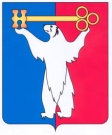 АДМИНИСТРАЦИЯ ГОРОДА НОРИЛЬСКАКРАСНОЯРСКОГО КРАЯПОСТАНОВЛЕНИЕ13.11.2017                                             г. Норильск                                              № 514О внесении изменений в постановление Администрации города Норильска 
от 12.04.2010 № 123В соответствии со ст. 2 Закона Красноярского края от 09.12.2010 № 11-5393 «О социальной поддержке семей, имеющих детей, в Красноярском крае», с целью урегулирования отдельных вопросов, касающихся порядка приема детей 
в муниципальные дошкольные образовательные учреждения муниципального образования город Норильск, ПОСТАНОВЛЯЮ:Внести в Положение о порядке учета детей в целях определения 
их в муниципальные дошкольные образовательные учреждения муниципального образования город Норильск, утвержденное постановлением Администрации города Норильска от 12.04.2010 № 123 (далее - Положение), следующие изменения:Абзац пятый пункта 2.2 Положения изложить в следующей редакции:«- многодетных семей - семей, имеющих трех и более детей до достижения ими возраста 18 лет (детей, достигших возраста 18 лет и обучающихся 
в общеобразовательных учреждениях, - до окончания ими обучения), в том числе усыновленных, пасынков, падчериц, а также приемных, опекаемых, находящихся под попечительством, проживающих совместно;».Внести в приложение № 1 «Документы, подлежащие к представлению для постановки на учет детей для определения в МДОУ» к Положению (далее – Приложение № 1) следующее изменение:Графы «Категория граждан», «Документы» подпункта «г» раздела 
«Пункт 2.2 Положения» Приложения № 1 изложить в следующей редакции:«.».3. Опубликовать настоящее постановление в газете «Заполярная правда» 
и разместить его на официальном сайте муниципального образования город Норильск.4. Настоящее постановление вступает в силу после его официального опубликования в газете «Заполярная правда».Глава города Норильска 							       Р.В. АхметчинКатегория граждандокументыг) для детей из многодетных семей - семей, имеющих трех и более детей до достижения ими возраста 18 лет (детей, достигших возраста 18 лет и обучающихся в общеобразовательных учреждениях, - до окончания ими обучения), в том числе усыновленных, пасынков, падчериц, а также приемных, опекаемых, находящихся под попечительством, проживающих совместно- документ, подтверждающий статус многодетной семьи (либо копии свидетельств о рождении детей, не достигших восемнадцатилетнего возраста);- справка «Форма № 4 (Ф-4) о составе семьи, занимаемой жилой площади по данным поквартирной карточки и домовой книги, а также иных сведениях»;- справка, подтверждающая факт обучения в общеобразовательном учреждении (для детей, достигших возраста 18 лет)